T.CADAPAZARI KAYMAKAMLIĞICENGİZ TOPEL ORTAOKULU MÜDÜRLÜĞÜ2019-2023 STRATEJİK PLANI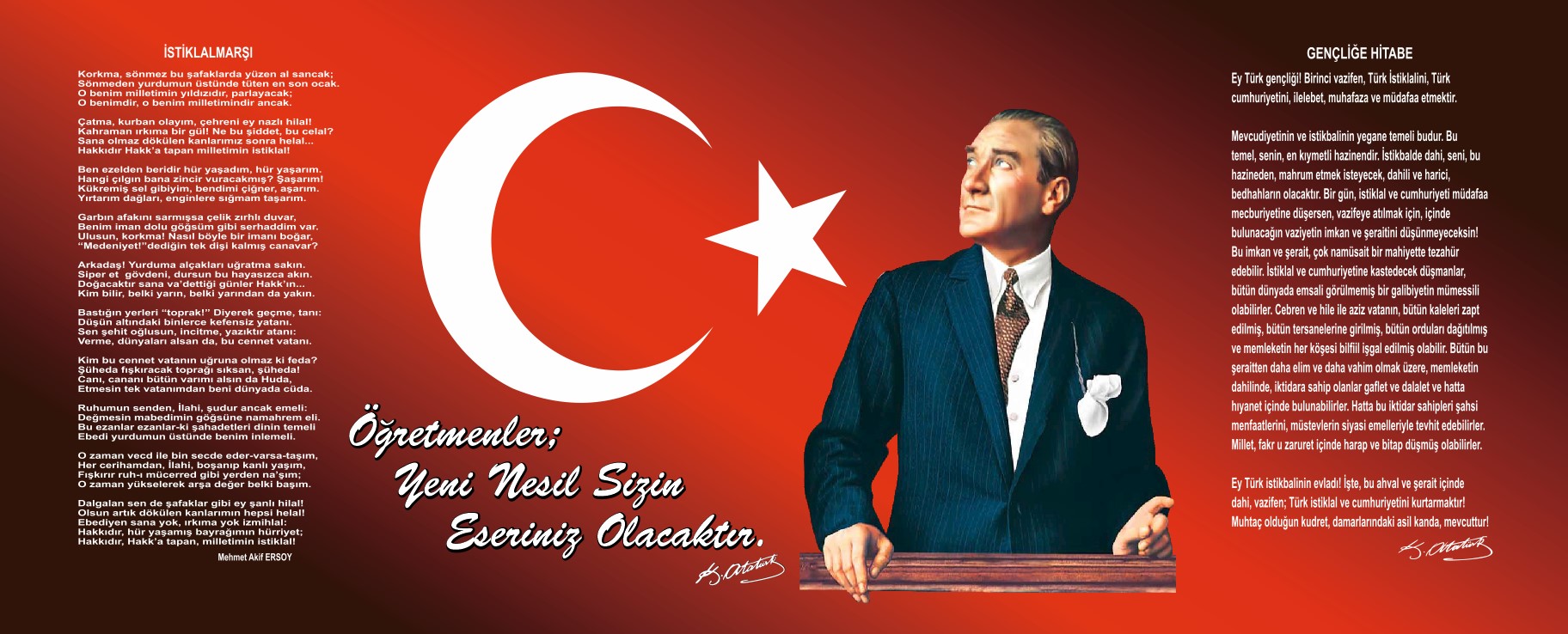 SunuşBu stratejik plan, okul ile çevre ilişkilerini geliştirmeyi,  okul gelişimini sürekli kılmayı, belirlenen stratejik amaçlarla, ülkemize, çevresine faydalı, kendisi ile barışık, düşünen ve özgün üretimlerde “bende varım” diyebilen nesiller yetiştirilmesi amacını taşımaktadır.Kalite kültürü oluşturmak için eğitim ve öğretim başta olmak üzere insan kaynakları ve kurumsallaşma, sosyal faaliyetler,  alt yapı, toplumla ilişkiler ve  kurumlar arası  ilişkileri kapsayan 2019–2023 stratejik planı hazırlanmıştır.Belli bir süreç içinde oluşturulan “Cengiz Topel Ortaokulu Stratejik Planı”  ile okulumuzun misyonu ve vizyonu, kuruluş/varoluş amacına uygun bir biçimde ortaya konulmuş ve bu vizyona ulaşmak için stratejik amaçlar ve hedefler belirlenmiştir. Cengiz Topel Ortaokulu Stratejik Planı 2019–2023 yılları arasında Cengiz Ortaokulu’nun stratejik amaçları¨ doğrultusunda, sonuçları, ölçülebilir göstergeleri olan hedefler  ve alt-hedefler ortaya koymaktadır. Bu planın, okulumuzdaki eğitim-öğretim çalışmaları açısından bir dönüm noktası olmasını  temenni ederim.MURAT LORTOkul MüdürüİçindekilerSunuş	3İçindekiler	4BÖLÜM I: GİRİŞ ve PLAN HAZIRLIK SÜRECİ	5BÖLÜM II: DURUM ANALİZİ	6Okulun Kısa Tanıtımı *	6Okulun Mevcut Durumu: Temel İstatistikler	7PAYDAŞ ANALİZİ	12GZFT (Güçlü, Zayıf, Fırsat, Tehdit) Analizi	156Gelişim ve Sorun Alanları	1921BÖLÜM III: MİSYON, VİZYON VE TEMEL DEĞERLER	222MİSYONUMUZ *	222VİZYONUMUZ *	222TEMEL DEĞERLERİMİZ *	233BÖLÜM IV: AMAÇ, HEDEF VE EYLEMLER	244TEMA I: EĞİTİM VE ÖĞRETİME ERİŞİM	244TEMA II: EĞİTİM VE ÖĞRETİMDE KALİTENİN ARTIRILMASI	277TEMA III: KURUMSAL KAPASİTE	3030V. BÖLÜM: MALİYETLENDİRME	311EKLER:	322BÖLÜM I: GİRİŞ ve PLAN HAZIRLIK SÜRECİ2019-2023 dönemi stratejik plan hazırlanması süreci Üst Kurul ve Stratejik Plan Ekibinin oluşturulması ile başlamıştır. Ekip tarafından oluşturulan çalışma takvimi kapsamında ilk aşamada durum analizi çalışmaları yapılmış ve durum analizi aşamasında paydaşlarımızın plan sürecine aktif katılımını sağlamak üzere paydaş anketi, toplantı ve görüşmeler yapılmıştır. Durum analizinin ardından geleceğe yönelim bölümüne geçilerek okulumuzun amaç, hedef, gösterge ve eylemleri belirlenmiştir. Çalışmaları yürüten ekip ve kurul bilgileri altta verilmiştir.STRATEJİK PLAN ÜST KURULUBÖLÜM II: DURUM ANALİZİDurum analizi bölümünde okulumuzun mevcut durumu ortaya konularak neredeyiz sorusuna yanıt bulunmaya çalışılmıştır. Bu kapsamda okulumuzun kısa tanıtımı, okul künyesi ve temel istatistikleri, paydaş analizi ve görüşleri ile okulumuzun Güçlü Zayıf Fırsat ve Tehditlerinin (GZFT) ele alındığı analize yer verilmiştir.Okulun Kısa Tanıtımı CENGİZ TOPEL İLKÖĞRETİM KURUMLARI (İLKOKUL-ORTAOKUL)
	Okulumuz Adapazarı’nın kuzeyinde Tekeler Mahallesinde yer almaktadır.  Mahalle halkının okul ilkokul ihtiyacı önceleri yakın okullar tarafından sağlanırken yerleşim alanının genişlemesi, öğrenim çağındakilerin çocuk sayısının artması ve de civar okullara gidiş gelişlerin güçleşmesi gibi sorunlar valilikçe dikkate alınarak Tekeler Mahallesinde bir ilkokul yapılmasına karar verilmiştir. Bir kısmı hazine arazisinden , bir kısmı da sahiplerinden satın alınarak bugünkü okul alanı temin edilmiştir. 14 Temmuz 1962 yılında okulumuzun temeli atılmış ve 14 ayda tamamlanmıştır. Tekeler İlkokulu adıyla başlanıp tamamlanan okulumuza İl Genel Meclisi’nin 12 Ağustos 1964 ve 424 sayılı kararıyla Şehit Pilot Yüzbaşı Cengiz Topel’in adı verilmiştir. Okulumuz Cengiz Topel İlkokulu adıyla ilk eğitim öğretim yılına 11 Eylül 1964 tarihinde başlamıştır.Okulumuz eski hizmet binası 2010-2011 eğitim-öğretim yılında yıkılarak yerine çağa uygun , modern 18 Derslik , 2 Ana Sınıfı, 1 Fen Labaratuvarı, 2 İdareci Odası, 1 Hizmetli Odası, 1 Sığınak, 1 Rehberlik Odası ve 1 adet Kütüphane bulunmaktadır. 2012-2013 eğitim-öğretim yılında eğitim-öğretim kurumlarının 4+4+4 olarak kademelendirilmesi sebebiyle okulumuzda da ilkokul ve ortaokul kademelendirilmesi yapılarak zemin katı İlkokul, 1. Katı ise Ortaokul olarak yapılandırılmış. 2016-2017 eğtim-öğretim yılında ise  nüfus artışı sebebiyle okulun fiziki imkanlarının tam gün eğitim ihtiyacını karşılayamaması sebebiyle ikili eğitim-öğretime geçilerek Ortaokul Kademesinin okul binasından sabah eğitim döneminde, İlkokul kademesinin ise okul binasından öğleden sonraki eğitim döneminde faydalanabilmesi sağlanarak yapılandırılmıştır.Okulun Mevcut Durumu: Temel İstatistiklerOkul KünyesiOkulumuzun temel girdilerine ilişkin bilgiler altta yer alan okul künyesine ilişkin tabloda yer almaktadır.Temel Bilgiler Tablosu- Okul Künyesi Çalışan BilgileriOkulumuzun çalışanlarına ilişkin bilgiler altta yer alan tabloda belirtilmiştir.Çalışan Bilgileri TablosuOkulumuz Bina ve Alanları	Okulumuzun binası ile açık ve kapalı alanlarına ilişkin temel bilgiler altta yer almaktadır.Okul Yerleşkesine İlişkin Bilgiler Sınıf ve Öğrenci Bilgileri	Okulumuzda yer alan sınıfların öğrenci sayıları alttaki tabloda verilmiştir.*Sınıf sayısına göre istenildiği kadar satır eklenebilir.Donanım ve Teknolojik KaynaklarımızTeknolojik kaynaklar başta olmak üzere okulumuzda bulunan çalışır durumdaki donanım malzemesine ilişkin bilgiye alttaki tabloda yer verilmiştir.Teknolojik Kaynaklar TablosuGelir ve Gider BilgisiOkulumuzun genel bütçe ödenekleri, okul aile birliği gelirleri ve diğer katkılarda dâhil olmak üzere gelir ve giderlerine ilişkin son iki yıl gerçekleşme bilgileri alttaki tabloda verilmiştir.PAYDAŞ ANALİZİKurumumuzun temel paydaşları öğrenci, veli ve öğretmen olmakla birlikte eğitimin dışsal etkisi nedeniyle okul çevresinde etkileşim içinde olunan geniş bir paydaş kitlesi bulunmaktadır. Paydaşlarımızın görüşleri anket, toplantı, dilek ve istek kutuları, elektronik ortamda iletilen önerilerde dâhil olmak üzere çeşitli yöntemlerle sürekli olarak alınmaktadır.Paydaş anketlerine ilişkin ortaya çıkan temel sonuçlara altta yer verilmiştir  : Öğrenci Anketi Sonuçları:Öğrencilere uygulanan anketlerin sonuçlarına göre öğrencilerin olumlu ve olumsuz olduğunu düşündükleri içerikler şunlardır;Anket Yorumu;(Anket Katılım Sayısı 340 öğrenci)Olumlu Hususlar;															                                  Öğretmenleri ile istedikleri anda görüşebildiklerini, ihtiyaç duyulduğu anda okul idaresine ulaşabildiklerini, rehberlik servisinin etkinlikleri faydalı buldukları özellikle bireysel görüşme seanslarının gelişim sorunlarının çözümüne etki ettiğini, okul sınırları içerisinde kendilerini güvende hissettiklerini ve okulun temizlik , hijyen açısından her anlamda tatmin edici olduğunu belirtiyorlar.                     Olumsuz Bulunan ve İyileştirmeye Açık Alanlar;                                                                                                                                             Okula öneri ve şikayette bulunabilecekleri ve gerekli durumlarda gizlilik sağlayabilecek etkili bir mekanizma bulunmadığını ve Dilek-Şikayet kutusunun etkin bir ileti mekanizmasına dönüşemediğini düşünüyorlar, okulun fiziki imkanlarının ve ikili öğretimin bazı ihtiyaçlarını karşılayamadığını (öğle tatilinin olmaması, mekan yetersizliği yüzünden okul saatinde ve okul saati dışında sanatsal ve kültürel faaliyetler düzenlenemediği) belirtiyorlar.Öğretmen Anketi Sonuçları:            													          Öğrencilere uygulanan anketlerin sonuçlarına göre öğrencilerin olumlu ve olumsuz olduğunu düşündükleri içerikler şunlardır;Anket Yorumu;(Anket Katılım Sayısı 52 Öğretmen)Olumlu Hususlar;																                    Okulda genel olarak alınacak karar ve uygulamalarda önceden kendilerine danışıldığını, duyuruların whatsapp grupları ve duyuru dosyası ile kendilerine zamanında iletildiği, idarenin tüm çalışanlara tarafsız davrandığı , yaratıcı ve yenilikçi bir eğitim için gerekli iklimin sağlandığı, teknik araç ve gereçler yönünden de imkanların elverişli olduğu, sadece öğretmen kullanımına tahsis edilen yeterince alan bulunduğunu belirtiyorlar.Olumsuz Bulunan ve İyileştirmeye Açık Alanlar;     								                                 Okulumuzda yerelde ve toplum üzerinde olumlu etki bırakabilecek çalışmaların yapılması konusunda yeterli seviyeye ulaşılmadığı ve ilkokul ile ortaokulun aynı mekanı kullanması sebebiyle ikili eğitimin birçok olumsuzluğa sebebiyet verdiği;  bunun dışında olumsuzluk belirtilmediği gözlendi.Veli Anketi Sonuçları:Velilere uygulanan anketlerin sonuçlarına göre öğrencilerin olumlu ve olumsuz olduğunu düşündükleri içerikler şunlardır;Anket Yorumu;(Anket Katılım Sayısı 80 Veli)Olumlu Hususlar;Okulun çalışanları ile ihtiyaç duyulduğunda görüşülebildiğini , her türlü duyurunun kısa mesaj , öğretmenler ve öğrenciler yoluyla kendilerine iletildiğini, rehberlik hizmetlerinden ise istedikleri gibi faydalanabildiklerini bildirdiler.Olumsuz Bulunan ve İyileştirmeye Açık Alanlar;İkili eğitimin getirdiği yetersizliklerden ötürü okul bina ve alanının kullanımında kimi zaman sıkıntılar çıkabildiği, hijyen ve temizlik hizmetlerinin ikili eğitimin yoğunluğundan dolayı istenen seviyede olmadığını, güvenlik hizmetlerinin de ikili eğitimin süresinin çok uzun olduğu için her iki kademeyi de tam karşılayamadığını, mekan ve zaman sıkıntı sebebi ile okul içi sosyal kültürel etkinliklerinin gerçekleşmesinde sıkıntı yaşandığını belirttiler.GZFT (Güçlü, Zayıf, Fırsat, Tehdit) Analizi Okulumuzun temel istatistiklerinde verilen okul künyesi, çalışan bilgileri, bina bilgileri, teknolojik kaynak bilgileri ve gelir gider bilgileri ile paydaş anketleri sonucunda ortaya çıkan sorun ve gelişime açık alanlar iç ve dış faktör olarak değerlendirilerek GZFT tablosunda belirtilmiştir. Dolayısıyla olguyu belirten istatistikler ile algıyı ölçen anketlerden çıkan sonuçlar tek bir analizde birleştirilmiştir.Kurumun güçlü ve zayıf yönleri donanım, malzeme, çalışan, iş yapma becerisi, kurumsal iletişim gibi çok çeşitli alanlarda kendisinden kaynaklı olan güçlülükleri ve zayıflıkları ifade etmektedir ve ayrımda temel olarak okul müdürü/müdürlüğü kapsamından bakılarak iç faktör ve dış faktör ayrımı yapılmıştır. İçsel Faktörler Güçlü YönlerZayıf YönlerDışsal Faktörler FırsatlarTehditlerGelişim ve Sorun AlanlarıGelişim ve sorun alanları analizi ile GZFT analizi sonucunda ortaya çıkan sonuçların planın geleceğe yönelim bölümü ile ilişkilendirilmesi ve buradan hareketle hedef, gösterge ve eylemlerin belirlenmesi sağlanmaktadır. Gelişim ve sorun alanları ayrımında eğitim ve öğretim faaliyetlerine ilişkin üç temel tema olan Eğitime Erişim, Eğitimde Kalite ve kurumsal Kapasite kullanılmıştır. Eğitime erişim, öğrencinin eğitim faaliyetine erişmesi ve tamamlamasına ilişkin süreçleri; Eğitimde kalite, öğrencinin akademik başarısı, sosyal ve bilişsel gelişimi ve istihdamı da dâhil olmak üzere eğitim ve öğretim sürecinin hayata hazırlama evresini; Kurumsal kapasite ise kurumsal yapı, kurum kültürü, donanım, bina gibi eğitim ve öğretim sürecine destek mahiyetinde olan kapasiteyi belirtmektedir.Gelişim ve sorun alanlarına ilişkin GZFT analizinden yola çıkılarak saptamalar yapılırken yukarıdaki tabloda yer alan ayrımda belirtilen temel sorun alanlarına dikkat edilmesi gerekmektedir.Gelişim ve Sorun AlanlarımızBÖLÜM III: MİSYON, VİZYON VE TEMEL DEĞERLEROkul Müdürlüğümüzün Misyon, vizyon, temel ilke ve değerlerinin oluşturulması kapsamında öğretmenlerimiz, öğrencilerimiz, velilerimiz, çalışanlarımız ve diğer paydaşlarımızdan alınan görüşler, sonucunda stratejik plan hazırlama ekibi tarafından oluşturulan Misyon, Vizyon, Temel Değerler; Okulumuz üst kurulana sunulmuş ve üst kurul tarafından onaylanmıştır.MİSYONUMUZ Öğrencilerimizi; Milletin kültürel, manevi ve   demokratik  değerlerini benimsemiş; Atatürkçü, Bilimsel Düşünceyi rehber edinmiş; Ruh, beden ve   zihin yönünden sağlıklı ve dengeli   yetişmiş; Doğayı     ve çevreyi koruyup geliştiren; Dünyanın her   yerinde   başarılı olacağına inanmış; Kendine güveni tam    bireyler   olarak yetiştirmektir.VİZYONUMUZ Yaşamayı, hayatı, insanları, doğayı seven ve koruyan, Dünyayı izleyen ve dünyaya açılmayı hedefleyen, bilime ve bilimsel çalışmalara açık, ezbere dayanmayan, öğrenme isteği kazanmış, yabancı dili bir araç kabul ederek üst düzeyde öğrenme isteği duyan, özgür düşünen, kendine güvenen, sorunlarını çözebilen, başkalarının haklarına saygılı, takım çalışmasını benimsemiş, ülkesine ve çağına sorumlu, sağlıklı yaşamayı ve sporu önemseyen ve bunu yaşam biçimi haline getiren, güzel sanatları seven, yaşamın içindeki güzellikleri güzel sanatlarda bulan, öğrenciler yetiştirmektir.TEMEL DEĞERLERİMİZ 1) Önce insan,2)Karşılıklı güven ve dürüstlük,3)Sabırlı, hoşgörülü ve kararlılık,4)Eğitimde süreklilik anlayışı,5)Adaletli performans değerlendirme,6)Bireysel farkları dikkate almak,7)Kendisiyle ve çevresi ile barışık olmak,8)Yetkinlik, üretkenlik ve girişimcilik ruhuna sahip olmak,9)Doğa ve çevreyi koruma bilinci,10)Sürekli gelişim11)Sorumluluk duygusu ve kendine güven bilincini kazandıracakBÖLÜM IV: AMAÇ, HEDEF VE EYLEMLER										                TEMA I: EĞİTİM VE ÖĞRETİME ERİŞİM                                                                                                                                  Eğitim ve öğretime erişim okullaşma ve okul terki, devam ve devamsızlık, okula uyum ve oryantasyon, özel eğitime ihtiyaç duyan bireylerin eğitime erişimi, yabancı öğrencilerin eğitime erişimi ve hayatboyu öğrenme kapsamında yürütülen faaliyetlerin ele alındığı temadır.Stratejik Amaç 1: Kayıt bölgemizde yer alan çocukların okullaşma oranlarını artıran, öğrencilerin uyum ve devamsızlık sorunlarını gideren etkin bir yönetim yapısı kurulacaktır.  Stratejik Hedef 1.1.  Kayıt bölgemizde yer alan çocukların okullaşma oranları artırılacak ve öğrencilerin uyum ve devamsızlık sorunları da giderilecektir. Performans Göstergeleri EylemlerStratejik Amaç 2 :        Okulumuzda her bireyin eğitime eşit ve adil olarak erişmesini ve eğitimini tamamlayabilmesini sağlamak.Stratejik Hedef 2.1: Hedeflenen beş yıllık dönemin sonuna kadar dezavantajlı gruplar öncelikli olmak üzere, eğitim ve öğretimin her tür ve kademesinde katılım ve tamamlama oranlarını artırmak, devamsızlık, sınıf tekrarı ve okul terkleri oranlarını azaltmak.Performans Göstergeleri EylemlerTEMA II: EĞİTİM VE ÖĞRETİMDE KALİTENİN ARTIRILMASIEğitim ve öğretimde kalitenin artırılması başlığı esas olarak eğitim ve öğretim faaliyetinin hayata hazırlama işlevinde yapılacak çalışmaları kapsamaktadır. Bu tema altında akademik başarı, sınav kaygıları, sınıfta kalma, ders başarıları ve kazanımları, disiplin sorunları, öğrencilerin bilimsel, sanatsal, kültürel ve sportif faaliyetleri ile istihdam ve meslek edindirmeye yönelik rehberlik ve diğer mesleki faaliyetler yer almaktadır. Stratejik Amaç 3.1: Öğrencilerimizin gelişmiş dünyaya uyum sağlayacak şekilde donanımlı bireyler olabilmesi için eğitim ve öğretimde kalite artırılacaktır.Stratejik Hedef 3.1.  Öğrenme kazanımlarını takip eden ve velileri de sürece dâhil eden bir yönetim anlayışı ile öğrencilerimizin akademik başarıları ve sosyal faaliyetlere etkin katılımı artırılacaktır.Performans GöstergeleriEylemlerStratejik Hedef 3.2.  Etkin bir rehberlik anlayışıyla, öğrencilerimizi ilgi ve becerileriyle orantılı bir şekilde üst öğrenime veya istihdama hazır hale getiren daha kaliteli bir kurum yapısına geçilecektir. Performans GöstergeleriEylemlerTEMA III: KURUMSAL KAPASİTEStratejik Amaç 3.3: Eğitim ve öğretim faaliyetlerinin daha nitelikli olarak verilebilmesi için okulumuzun kurumsal kapasitesi güçlendirilecektir. Stratejik Hedef 3.3.  Eğitim öğretim sisteminde sürdürülebilir hizmet kalitesini ve verimliliği artırmak için; kurumlarımızın beşeri, fiziki ve mali alt yapı eksikliklerini gidermek, enformasyon teknolojilerinin kullanımını artırmak, yönetim ve organizasyon yapısını çağın gereklerine uygun hale getirmek.Performans GöstergeleriEylemlerV. BÖLÜM: MALİYETLENDİRME												                          2019-2023 Stratejik Planı Faaliyet/Proje Maliyetlendirme TablosuVI. BÖLÜM: İZLEME VE DEĞERLENDİRME										     Okulumuz Stratejik Planı izleme ve değerlendirme çalışmalarında 5 yıllık Stratejik Planın izlenmesi ve 1 yıllık gelişim planın izlenmesi olarak ikili bir ayrıma gidilecektir. Stratejik planın izlenmesinde 6 aylık dönemlerde izleme yapılacak denetim birimleri, il ve ilçe millî eğitim müdürlüğü ve Bakanlık denetim ve kontrollerine hazır halde tutulacaktır.                                                                 Yıllık planın uygulanmasında yürütme ekipleri ve eylem sorumlularıyla aylık ilerleme toplantıları yapılacaktır. Toplantıda bir önceki ayda yapılanlar ve bir sonraki ayda yapılacaklar görüşülüp karara bağlanacaktır.                                                                      EKLER:																	             Öğretmen, öğrenci ve veli anket örnekleri klasör ekinde olup okullarınızda uygulanarak sonuçlarından paydaş analizi bölümü ve sorun alanlarının belirlenmesinde yararlanabilirsiniz.Yukarıda sunulan Cengiz Topel Ortaokulu 2019-2023 Yılı Stratejik Planı 32 sayfadan ibaret olup tarafımdan incelenmiş ve imza altına alınmıştır.																	İmza 																		    Okul Müdürü																	     Murat LORT                							   OLUR																                   …../……/2019								    İmza 																          İlçe Milli Eğitim Müdürü															                  Ziya CEVHERLİÜst Kurul BilgileriÜst Kurul BilgileriEkip BilgileriEkip BilgileriAdı SoyadıUnvanıAdı SoyadıUnvanıMurat LORTOkul MüdürüErol AKCANMüdür YardımcısıErol AKCANMüdür YardımcısıMutlu İLGİNMüdür YardımcısıMutlu İLGİNMüdür YardımcısıUfuk ÖZERTürkçe ÖğretmeniOrhan ÖZTÜRKÖğretmenHilal KAPLANVeliYasemin BAYDAROkul Aile Birliği BaşkanıDilara ASLANVeliİli: Sakaryaİli: Sakaryaİli: Sakaryaİli: Sakaryaİlçesi: Adapazarıİlçesi: Adapazarıİlçesi: Adapazarıİlçesi: AdapazarıAdres: Tekeler Mah. 1048. Sokak No:3 Adapazarı Tekeler Mah. 1048. Sokak No:3 Adapazarı Tekeler Mah. 1048. Sokak No:3 Adapazarı Coğrafi Konum (link):Coğrafi Konum (link):https://goo.gl/maps/QsgnWffJ7592https://goo.gl/maps/QsgnWffJ7592Telefon Numarası: 0264 277 37 36 0264 277 37 36 0264 277 37 36 Faks Numarası:Faks Numarası:--e- Posta Adresi:cengiztopeloo@gmail.com cengiztopeloo@gmail.com cengiztopeloo@gmail.com Web sayfası adresi:Web sayfası adresi:http://adapazaricengiztopeloo.meb.k12.tr/http://adapazaricengiztopeloo.meb.k12.tr/Kurum Kodu:732152732152732152Öğretim Şekli:Öğretim Şekli:İkili Eğitimİkili EğitimOkulun Hizmete Giriş Tarihi :  1964Okulun Hizmete Giriş Tarihi :  1964Okulun Hizmete Giriş Tarihi :  1964Okulun Hizmete Giriş Tarihi :  1964Toplam Çalışan Sayısı Toplam Çalışan Sayısı 5959Öğrenci Sayısı:Kız437437Öğretmen SayısıKadın3636Öğrenci Sayısı:Erkek481481Öğretmen SayısıErkek1313Öğrenci Sayısı:Toplam911911Öğretmen SayısıToplam4949Derslik Başına Düşen Öğrenci SayısıDerslik Başına Düşen Öğrenci SayısıDerslik Başına Düşen Öğrenci Sayısı:50Şube Başına Düşen Öğrenci SayısıŞube Başına Düşen Öğrenci SayısıŞube Başına Düşen Öğrenci Sayısı:25Öğretmen Başına Düşen Öğrenci SayısıÖğretmen Başına Düşen Öğrenci SayısıÖğretmen Başına Düşen Öğrenci Sayısı:19Şube Başına 30’dan Fazla Öğrencisi Olan Şube SayısıŞube Başına 30’dan Fazla Öğrencisi Olan Şube SayısıŞube Başına 30’dan Fazla Öğrencisi Olan Şube Sayısı: 4Öğrenci Başına Düşen Toplam Gider MiktarıÖğrenci Başına Düşen Toplam Gider MiktarıÖğrenci Başına Düşen Toplam Gider Miktarı55 TLÖğretmenlerin Kurumdaki Ortalama Görev SüresiÖğretmenlerin Kurumdaki Ortalama Görev SüresiÖğretmenlerin Kurumdaki Ortalama Görev Süresi7 yılUnvan*ErkekKadınToplamOkul Müdürü ve Müdür Yardımcısı3 -3Sınıf Öğretmeni51318Okul Öncesi Öğretmeni-44Branş Öğretmeni71825Rehber Öğretmen112İdari Personel1-1Yardımcı Personel-55Güvenlik Personeli-11Toplam Çalışan Sayıları174259Okul BölümleriOkul BölümleriÖzel AlanlarVarYokOkul Kat Sayısı2Çok Amaçlı SalonXDerslik Sayısı20Çok Amaçlı SahaXDerslik Alanları (m2)35KütüphaneXKullanılan Derslik Sayısı20Fen LaboratuvarıXŞube Sayısı38Bilgisayar LaboratuvarıXİdari Odaların Alanı (m2)30İş AtölyesiXÖğretmenler Odası (m2)55Beceri AtölyesiXOkul Oturum Alanı (m2)5016PansiyonXOkul Bahçesi (Açık Alan)(m2)3306Okul Kapalı Alan (m2)1710Sanatsal, bilimsel ve sportif amaçlı toplam alan (m2)96Kantin (m2)48Tuvalet Sayısı17Diğer (………….)SINIFIKızErkekToplamSINIFIKızErkekToplam    Anasınıfı4044846.  Sınıf 424991Sınıf78531317.  Sınıf5259111Sınıf43721158.  Sınıf523688Sınıf5056106Sınıf4852100Sınıf414889Özel Alt Sınıf (6. Sınıf)33Akıllı Tahta Sayısı21TV Sayısı1Masaüstü Bilgisayar Sayısı5Yazıcı Sayısı3Taşınabilir Bilgisayar Sayısı2Fotokopi Makinası Sayısı3Projeksiyon Sayısı4İnternet Bağlantı HızıFiberYıllarGelir MiktarıGider Miktarı201635000 TL36000 TL201750000 TL50000 TLSıra NoMADDELERKATILMA DERECESİKATILMA DERECESİKATILMA DERECESİKATILMA DERECESİKATILMA DERECESİSıra NoMADDELERKesinlikle KatılıyorumKatılıyorumKararsızımKısmen KatılıyorumKatılmıyorum1Öğretmenlerimle ihtiyaç duyduğumda rahatlıkla görüşebilirim.%90%7%32Okul müdürü ile ihtiyaç duyduğumda rahatlıkla konuşabiliyorum.%75%10%153Okulun rehberlik servisinden yeterince yararlanabiliyorum.%60%20%10%104Okula ilettiğimiz öneri ve isteklerimiz dikkate alınır.%50%10%16%5%195Okulda kendimi güvende hissediyorum.%80%18%26Okulda öğrencilerle ilgili alınan kararlarda bizlerin görüşleri alınır.%55%17%12%8%87Öğretmenler yeniliğe açık olarak derslerin işlenişinde çeşitli yöntemler kullanmaktadır.%65%20%15%3%78Derslerde konuya göre uygun araç gereçler kullanılmaktadır.%60%20%10%109Teneffüslerde ihtiyaçlarımı giderebiliyorum.%50%10%16%9%1510Okulun içi ve dışı temizdir.%90%7%311Okulun binası ve diğer fiziki mekânlar yeterlidir.%55%10%12%8%1512Okul kantininde satılan malzemeler sağlıklı ve güvenlidir.%50%10%10%20%1013Okulumuzda yeterli miktarda sanatsal ve kültürel faaliyetler düzenlenmektedir.%40%5%15%17%23Sıra NoMADDELERKATILMA DERECESİKATILMA DERECESİKATILMA DERECESİKATILMA DERECESİKATILMA DERECESİSıra NoMADDELERKesinlikle KatılıyorumKatılıyorumKararsızımKısmen KatılıyorumKatılmıyorum1Okulumuzda alınan kararlar, çalışanların katılımıyla alınır.%85%10%52Kurumdaki tüm duyurular çalışanlara zamanında iletilir.%1003Her türlü ödüllendirmede adil olma, tarafsızlık ve objektiflik esastır.%70%25%54Kendimi, okulun değerli bir üyesi olarak görürüm.%95%55Çalıştığım okul bana kendimi geliştirme imkânı tanımaktadır.%58%27%10%56Okul, teknik araç ve gereç yönünden yeterli donanıma sahiptir.%90%3%77Okulda çalışanlara yönelik sosyal ve kültürel faaliyetler düzenlenir.%50%20%7%7%168Okulda öğretmenler arasında ayrım yapılmamaktadır.%90%109Okulumuzda yerelde ve toplum üzerinde olumlu etki bırakacak çalışmalar yapmaktadır.%35%10%30%2510Yöneticilerimiz, yaratıcı ve yenilikçi düşüncelerin üretilmesini teşvik etmektedir.%90%7%311Yöneticiler, okulun vizyonunu, stratejilerini, iyileştirmeye açık alanlarını vs. çalışanlarla paylaşır.%95%512Okulumuzda sadece öğretmenlerin kullanımına tahsis edilmiş yerler yeterlidir.%10013Alanıma ilişkin yenilik ve gelişmeleri takip eder ve kendimi güncellerim.%90%10Sıra NoMADDELERKATILMA DERECESİKATILMA DERECESİKATILMA DERECESİKATILMA DERECESİKATILMA DERECESİSıra NoMADDELERKesinlikle KatılıyorumKatılıyorumKararsızımKısmen KatılıyorumKatılmıyorum1İhtiyaç duyduğumda okul çalışanlarıyla rahatlıkla görüşebiliyorum.%65%27%5%32Bizi ilgilendiren okul duyurularını zamanında öğreniyorum. %70%15%153Öğrencimle ilgili konularda okulda rehberlik hizmeti alabiliyorum.%90%104Okula ilettiğim istek ve şikâyetlerim dikkate alınıyor. %50%10%20%205Öğretmenler yeniliğe açık olarak derslerin işlenişinde çeşitli yöntemler kullanmaktadır.%58%27%10%56Okulda yabancı kişilere karşı güvenlik önlemleri alınmaktadır. %70%25%57Okulda bizleri ilgilendiren kararlarda görüşlerimiz dikkate alınır. %55%10%12%8%158E-Okul Veli Bilgilendirme Sistemi ile okulun internet sayfasını düzenli olarak takip ediyorum.%35%10%30%259Çocuğumun okulunu sevdiğini ve öğretmenleriyle iyi anlaştığını düşünüyorum.%85%10%510Okul, teknik araç ve gereç yönünden yeterli donanıma sahiptir.%95%511Okul her zaman temiz ve bakımlıdır.%60%20%10%1012Okulun binası ve diğer fiziki mekânlar yeterlidir.%20%15%20%30%1513Okulumuzda yeterli miktarda sanatsal ve kültürel faaliyetler düzenlenmektedir.%40%20%17%7%16Öğrenciler*Okulun zararlı alışkanlık faktörlerinden uzak olması*Sınıf mevcutlarının az olmasıÇalışanlar*Personelin birbirine bağlılığı ve aralarında dayanışma olması*Okul personelinin ekip çalışmasını benimsemesi*Dinamik, donanımlı, özverili ve kendini geliştirmeye açık bir kadronun olması*Kadromuzun yeterli oluşu*Görev yapan psikolojik danışmanların alanlarında yeterli ve etkin olmalarıVeliler*Okulun çevre üzerindeki imajının güçlü ve olumlu olması,*Gerçekleştirilen sosyal ve kültürel etkinliklere veli katılımının yüksek olması,Bina ve Yerleşke*Okul çevresinde internet, cafeler ve öğrencilerin gidebileceği alanların olmaması*Bina ve ihata duvarlarının üzerinin çitle kaplı olması ve güvenlik görevlisi olmasıDonanım*Okulumuzun kaloriferli olması ve ısınma sorununun olmaması *Fen Laboratuarı , kütüphane , spor odası , görsel sanatlar sınıflarının olması*Özel ihtiyacı bulunan öğrencilere yönelik özel alt sınıfı olması.Bütçe*Okul aile birliğinin etkili çalışmasıYönetim Süreçleri*Okul yönetiminin yenilik ve gelişmelere açık ve teknolojiyi iyi kullanan donanıma sahip olmalarıİletişim Süreçleri*Okulun çağdaş bir duruş içinde olması. Okul personelinin insan davranışları ile ilgili hümanist bir dünya görüşüne sahip olması.Öğrenciler*Mezunları izleme konusunda yeterli ve etkili izleme yöntemlerinin kullanılmamasıÇalışanlar*Okulda uzun sureli görev yapan öğretmen sayısının fazla olmamasıVeliler*Yetişkin eğitimine katılımın yetersiz olmasıBina ve Yerleşke*Okulun öğrenci sayısı ile orantılı fiziki yapının olmamasıDonanım*Çok amaçlı salonların olmamasıBütçe*Sosyal ve kültürel etkinliklere yönelik yeterince maddi kaynak ayrılamaması*Okulun maddi imkanlarının yetersiz olmasıYönetim Süreçleri*İkili eğitimin getirdiği yoğunluk yüzünden yeterince odaklanamamaİletişim Süreçleri*İkili eğitim sebebi ile ilk ve ortaokul öğretmenlerinin birbirini tanımamasıPolitikYerel yönetimin desteğiEkonomikOkul aile birliğinin etkili çalışmasıSosyolojikYapılan etkinlik ve kazanılan başarının paydaşları motive etmesiTeknolojikFatih Projesi Faz 2’nin tamamlanarak okulumuz da fiber internet ve akıllı tahta erişiminin olmasıMevzuat-YasalÖğretmen ve idareci ihtiyacı olmamasıÇevreselİl, İlçe Meb ve Ram desteğinin olmasıEkonomikVelilerin ekonomik durumunun yetersizliğiSosyolojikAilevi sorunlardan etkilenen öğrencilerin etkisiMevzuat-Yasalİlk ve ortaokulun henüz ayrışmamış olmasıEkolojikİlimizin ve özellikle okulumuzun bulunduğu bölgenin son yıllarda fazla göç alması Eğitime ErişimEğitimde KaliteKurumsal KapasiteOkullaşma OranıAkademik BaşarıKurumsal İletişimOkula Devam/ DevamsızlıkSosyal, Kültürel ve Fiziksel GelişimKurumsal YönetimOkula Uyum, OryantasyonSınıf TekrarıBina ve YerleşkeÖzel Eğitime İhtiyaç Duyan Bireylerİstihdam Edilebilirlik ve YönlendirmeDonanımYabancı ÖğrencilerÖğretim YöntemleriTemizlik, HijyenHayat boyu ÖğrenmeDers araç gereçleriİş Güvenliği, Okul GüvenliğiTaşıma ve servis 1.TEMA: EĞİTİM VE ÖĞRETİME ERİŞİM 1.TEMA: EĞİTİM VE ÖĞRETİME ERİŞİM1Sosyo-ekonomik düzeyi düşük öğrencilerin özürlü ve özürsüz devamsızlık sürelerinin fazlalığı2Artan yabancı uyruklu öğrencilerin okul kültürüne uyum sorunları3Temel eğitimden ortaöğretime geçiş ve bazı okul türlerine yönelik olumsuz algı2.TEMA: EĞİTİM VE ÖĞRETİMDE KALİTE2.TEMA: EĞİTİM VE ÖĞRETİMDE KALİTE1Sosyal ve kültürel etkinliklere uygun mekan eksikliği2İkili eğitimden kaynaklı mekan yetersizliği yüzünden ders dışı etkinliklerin gerçekleştirilememesi3.TEMA: KURUMSAL KAPASİTE3.TEMA: KURUMSAL KAPASİTE1İkili eğitimin getirdiği yoğunluk yüzünden yaşanabilen kısmi temizlik ve hijyen problemleri2İş güvenliği ve okul güvenliği konusunda okulun bütçe imkanlarını aşan konu başlıklarının termin tarihinden önce tamamlanamamasıNoPERFORMANSGÖSTERGESİMevcutMevcutHEDEFHEDEFHEDEFHEDEFHEDEFHEDEFNoPERFORMANSGÖSTERGESİ2018201920192020202120222023PG.1.1.aKayıt bölgesindeki öğrencilerden okula kayıt yaptıranların oranı (%)%78%80%80%83%87%90%92PG.1.1.bİlkokul birinci sınıf öğrencilerinden en az bir yıl okul öncesi eğitim almış olanların oranı (%)(ilkokul)%60%65%65
%68
%75
%80
%90PG.1.1.c.Okula yeni başlayan öğrencilerden oryantasyon eğitimine katılanların oranı (%)%90%95%95%96%97%98%99NoEylem İfadesiEylem SorumlusuEylem Tarihi1.1.1.Kayıt bölgesinde yer alan öğrencilerin tespiti çalışması yapılacaktır.Okul Stratejik Plan Ekibi01 Eylül-20 Eylül1.1.2Okul Öncesi eğitim için kayıt bölgesinde olan fakat okul öncesi eğitim almayan tüm öğrencilerin tespit ve kayıt çalışması.Müdür Yardımcısı Mutlu İLGİN01 Eylül-1 EkimNoPERFORMANSGÖSTERGESİMevcutMevcutHEDEFHEDEFHEDEFHEDEFHEDEFHEDEFNoPERFORMANSGÖSTERGESİ2018201920192020202120222023PG.2.1.aBir eğitim ve öğretim döneminde 20 gün ve üzeri devamsızlık yapan öğrenci oranı (%)%2%1,7%1,7
%1,5
%1,4
%1,3
%1PG.2.1.bBir eğitim ve öğretim döneminde 20 gün ve üzeri devamsızlık yapan yabancı öğrenci oranı (%)%10%5%5
%1
%1%1
%1PG.2.1.cOkulun özel eğitime ihtiyaç duyan bireylerin kullanımına uygunluğu (0-1)1111111PG.2.1.dHayat boyu öğrenme kapsamında açılan kurslara devam oranı (%) (halk eğitim)%75%90%90%90%90%90%90NoEylem İfadesiEylem SorumlusuEylem Tarihi2.1.1Devamsızlık yapan öğrencilerin tespiti ve erken uyarı sistemi için çalışmalar yapılacaktır.Müdür Yardımcısı Erol AKCAN01 Eylül-20 Eylül2.1.2Devamsızlık yapan öğrencilerin velileri ile özel aylık  toplantı ve görüşmeler yapılacaktır.Rehberlik ServisiHer ayın son haftası2.1.3Okulun özel eğitime ihtiyaç duyan bireylerin kullanımının kolaylaştırılması için rampa ve asansör eksiklikleri tamamlanacaktır.Müdür Yardımcısı Erol AKCANMayıs 20192.1.4Ortaöğretime geçiş yapacak öğrencilerin bilgilendirilmesi ve yönlendirilmesiRehberlik ServisiHer ayın ilk haftasıNoPERFORMANSGÖSTERGESİMevcutMevcutHEDEFHEDEFHEDEFHEDEFHEDEFHEDEFNoPERFORMANSGÖSTERGESİ2018201920192020202120222023PG.3.1.aSanat, bilim, kültür ve spor alanında en az bir faaliyete katılan öğrenci oranı %%40%45%45%50%60%65%65PG.3.1.bOnur veya İftihar Belgesi Alan Öğrenci Oranı (İlköğretim Kurumları) %%17,5%25%25%30%30%35%40PG.3.1.cDisiplin cezası/yaptırım uygulanan öğrenci oranı (%)0000000NoEylem İfadesiEylem SorumlusuEylem Tarihi3.1.11. Sınıf öğrencilerinin küçük kas grubu gelişimi ve ritim duygusu gelişimi için bir müzik aleti çalmayı öğrenme (bağlama ve gitar vb…)Mustafa KOÇAK03.06.20193.1.2Ortaokula başlayan öğrencilerin oryantasyon sürecini hızlandırma amacıyla ve sanatsal faaliyetleri arttırıcı görsel sanatlar atölyesinde çalışma.Buğra Perçin ALİCAN14.06.20193.1.38. sınıf öğrencilerine yönelik ebru ve kaligrafi kursları ile öğrencilerin kişisel gelişimlerinin desteklenmesi.Sevda Filiz Korkmaz14.06.2019NoPERFORMANSGÖSTERGESİMevcutMevcutHEDEFHEDEFHEDEFHEDEFHEDEFHEDEFNoPERFORMANSGÖSTERGESİ2018201920192020202120222023PG.3.2.aOkul rehberlik hizmetlerinden yararlanan öğrenci sayısı105110110110114120125PG.3.2.bOkul rehberlik hizmetlerinden yararlanan veli sayısı72767680828589PG.3.2.cAçılan destekleyici kurslara katılan öğrenci sayısının toplam öğrenci sayısına oranı (%)%30%30%30%35%35%40%40NoEylem İfadesiEylem SorumlusuEylem Tarihi3.2.1DYK kursları.Okul İdaresi02.06.20193.2.2İYEP kursları.Okul İdaresi30.03.20193.2.3Meslek tanıtım saatleri, lise yönlendirme saatleri.Okul Rehberlik Servisi14.06.20193.2.4Veli eğitim ve seminerleri.Okul Rehberlik Servisi14.06.2019NoPERFORMANSGÖSTERGESİMevcutMevcutHEDEFHEDEFHEDEFHEDEFHEDEFHEDEFNoPERFORMANSGÖSTERGESİ2018201920192020202120222023PG.3.3.aŞube başına düşen öğrenci sayısı25272728303030PG.3.3.bOkulumuz hizmetlerinden yararlananların memnuniyet oranı (%)%85%90%90%90%95%95%100PG.3.3.cRehberlik ve denetim sonrası ortaya çıkan ve iyileştirmeye ihtiyaç duyan denetim maddesi sayısı tüm denetim maddelerine oranı %%15%12%12
%10%10%6%5NoEylem İfadesiEylem SorumlusuEylem Tarihi3.3.1İkili eğitimden tam gün eğitime geçiş.İl MEM 02.09.20193.3.2Denetim ve rehberlik faaliyetlerinin arttırılması.Okul İdaresi.14.06.20193.3.3Okul güvenlik kameralarının yenilenmesi.Okul İdaresi. 02.09.20193.3.4Okula Çok Amaçlı Salon kazandırılması.Okul İdaresi. 02.09.2020Kaynak Tablosu20192020202120222023ToplamKaynak Tablosu20192020202120222023ToplamGenel Bütçe73000 TL79000 TL83000 TL85000 TL88000 TL408000 TLValilikler ve Belediyelerin Katkısı-----0 TLDiğer (Okul Aile Birlikleri)25000 TL26000 TL28000 TL28500 TL29000 TL136500 TLTOPLAM98000 TL105000TL111000 TL113500 TL117000 TL554500 TL